A SZOMBATHELYI EGYHÁZMEGYEI LEVÉLTÁRKUTATÁSI SZABÁLYZATAKutatási engedélyA Szombathelyi Püspöki Levéltárban és Káptalani Magánlevéltárban őrzött iratok kutatáshoz a Szombathelyi Egyházmegye engedélye szükséges. A kutatási engedélyt a megyéspüspök, illetve az irodaigazgató felhatalmazása alapján a levéltárvezető is kiadhatja.A kutató a kutatás megkezdése előtt az erre a célra rendszeresített „Kutatási engedélyt kérő lap”-ot köteles kitölteni. A kérelem tartalmazza a kutató személyi adatait (név, lakcím, foglalkozás, személyi igazolvány száma, a kutatás témája, a megbízó neve). Kutatási engedélyt kaphat, minden 18. évét betöltött személy, aki kötelezi magát a kutatási szabályok megtartására, és az adatkezeléssel kapcsolatos katolikus egyházjogi előírások megtartására.A kutatási engedélyt véglegesen vagy időlegesen vissza kell vonni attól a kutatótól, aki a levéltárból iratokat tulajdonít el, az anyagot szándékosan, vagy gondatlanságból megrongálja, a kiadott iratok rendjét önkényesen megváltoztatja, vagy a levéltári anyag felhasználására vonatkozó kikötéseket és a személyiségi jogokat megszegi. A kutatási engedély visszavonásáról a levéltáros tájékoztatása alapján az ordinárius, vagy annak megbízottja dönt. A kutatás helye, kutatószolgálatA kutatás helye az erre a célra rendszeresített helyiség, a kutatószoba. A kutatószoba nyitvatartási ideje: hétfőn, kedden és csütörtökön és pénteken 9-12 és 13-16 óráig. Az állami munkaszüneti napokon túl, az egyház által kötelezően előírt ünnepeken az ordinárius munkaszünetet engedélyezhet.A kutatás díjtalan. Másolatok készítésének lehetősége biztosított. A levéltáros megad minden felvilágosítást, amely a munka megkezdéséhez és a folyamatos kutatáshoz szükséges. Rendelkezésre bocsátja a levéltári segédleteket. A levéltáros gondoskodik a kutató iratanyaggal való folyamatos ellátásáról.A kutatásra kért iratokról iratkérő lapot kell a kutatónak kitöltenie. Minden egyes iratról, kötetről ugyancsak ki kell töltenie az őrjegyet is. A köteteket – amennyiben azok a helyi raktárban találhatók – azonnal kézhez kapja a kutató. Az iratok előkészítésének idejét a kutatóval egyeztetve a kutatószolgálatot ellátó levéltáros határozza meg.A káptalani levéltárban, és más távolabbi raktárakban őrzött iratok, kötetek előkészítésének idejét szintén a levéltáros közli a kutatóval.Használat után az iratokat a kutató olyan sorrendben köteles visszaadni, amilyen sorrendben a levéltárostól átvette.Kutatási korlátozások, az iratok kutathatóságaA levéltárban őrzött iratok a keletkezésük naptári évétől számított 50 év után kutathatók. A kutatási időhatár betartásától csak abban az esetben lehet eltekinteni, ha a kutató kérése ezt indokolttá teszi /tudományos munkához az adatok szükségesek/. Ez mindig egyedi elbírálás alá esik. Az elbírálás szempontját, a levéltári anyagot létrehozó egyházi szerv érdeke, valamint a személyi adatok védelme határozza meg.A kutatási időhatár – 50 év – alól kivételt képeznek:Az anyakönyvek kutathatóságát az állami rendelkezések figyelembevételével a levéltár külön szabályozza.A szentszéki iratok keletkezésüket követő 100 évig nem kutathatók.A világiak és a papság személyi ügyei keletkezésüktől 70 évig – a schematizmusokban, vagy más forrásokban nyilvánosságra hozott adatok kivételével – kutatási tilalom alatt állnak.A kutatási engedélyt kiadó egyházmegye, káptalan időlegesen más korlátozást is megszabhat.A kutatási korlátozás alá eső iratok használatakor a kutató köteles nyilatkozatot tenni, hogy levéltári munkája során megismert adatok nyilvánosságra hozatalával a személyes adatok védelméről szóló törvény alapján jár el, és az esetleg felmerülő büntetőjogi és anyagi felelősséget vállalja.A kutató megjelent munkája egy példányát köteles a levéltár kézikönyvtára részére megküldeni. Ha megfelelő különlenyomattal nem rendelkezik, úgy az arról készült fénymásolatot kell megküldenie. Amennyiben tanulmányát nem publikálja /szakdolgozat/ a kézirat egy példányát a levéltárnak át kell adnia. 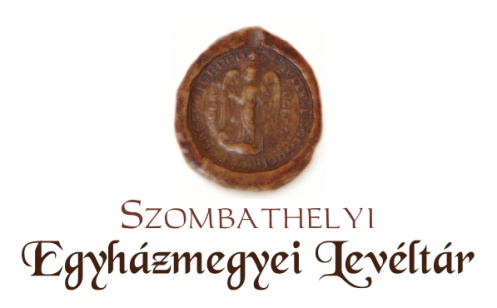 9700 Szombathely, Szily János u. 2.0694/506-996, leveltar@martinus.huSzombathely, 2008. október 17.